Publicado en Barcelona el 15/03/2023 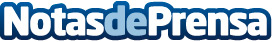 Mimaar, la marca de puericultura experta en el movimiento libre del bebé.Mimaar ha inventado y patentado el "Enrollagateo", la primera colchoneta de gateo convertible en bolso que evoluciona acompañando el crecimiento del bebé. Laura Escanes, María Pombo, Verdeliss y María Frubies son algunas de las influencers que ya han confiado en el Enrollagateo para sus bebés
Datos de contacto:Aurora MatésCEO Mimaar659655656Nota de prensa publicada en: https://www.notasdeprensa.es/mimaar-la-marca-de-puericultura-experta-en-el Categorias: Nacional Cataluña Infantil Consumo http://www.notasdeprensa.es